Substance  Copper and copper saltsCopper and copper saltsUN No:  3077Transport Cat: 9UN No:  3077Transport Cat: 9University Hazard ClassificationUniversity Hazard ClassificationMediumActivityHandling Requirements e.g. fume cupboard, MSC, glove type etc.Weigh out powder in fume cupboard (LEV). Avoid breathing in dusts, vapours and mists.Wear appropriate chemical resistant gloves (EN374) and tightly fitting safety goggles (EN166).Weigh out powder in fume cupboard (LEV). Avoid breathing in dusts, vapours and mists.Wear appropriate chemical resistant gloves (EN374) and tightly fitting safety goggles (EN166).Weigh out powder in fume cupboard (LEV). Avoid breathing in dusts, vapours and mists.Wear appropriate chemical resistant gloves (EN374) and tightly fitting safety goggles (EN166).Weigh out powder in fume cupboard (LEV). Avoid breathing in dusts, vapours and mists.Wear appropriate chemical resistant gloves (EN374) and tightly fitting safety goggles (EN166).Weigh out powder in fume cupboard (LEV). Avoid breathing in dusts, vapours and mists.Wear appropriate chemical resistant gloves (EN374) and tightly fitting safety goggles (EN166).Weigh out powder in fume cupboard (LEV). Avoid breathing in dusts, vapours and mists.Wear appropriate chemical resistant gloves (EN374) and tightly fitting safety goggles (EN166).Weigh out powder in fume cupboard (LEV). Avoid breathing in dusts, vapours and mists.Wear appropriate chemical resistant gloves (EN374) and tightly fitting safety goggles (EN166).Laboratory InfoAdditional InformationHazard StatementsH272H302H315H318H317H319H335H400H410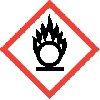 May intensify a fire: oxidiserMay intensify a fire: oxidiserHandling Precautions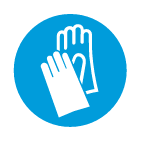 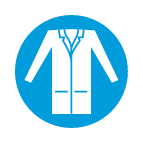 Do not smoke.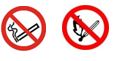 Do not use near naked flame or other heat source, sources of ignition. Do not smoke.Do not use near naked flame or other heat source, sources of ignition. Storage & TransportSpillage and Waste DisposalFirst Aid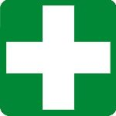 EYES:  EYES:  EYES:  EYES:  EYES:  EYES:  EYES:  First AidSKIN:  SKIN:  SKIN:  SKIN:  SKIN:  SKIN:  SKIN:  First AidINHALATION:   INHALATION:   INHALATION:   INHALATION:   INHALATION:   INHALATION:   INHALATION:   First AidINGESTION:   INGESTION:   INGESTION:   INGESTION:   INGESTION:   INGESTION:   INGESTION:   